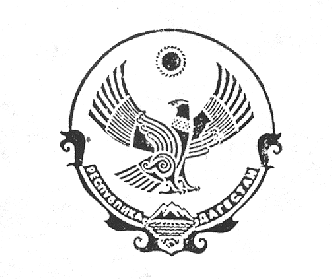 РЕСПУБЛИКА ДАГЕСТАН 
     МУНИЦИПАЛЬНЫЙ РАЙОН «СУЛЕЙМАН-СТАЛЬСКИЙ РАЙОН» АДМИНИСТРАЦИЯ СЕЛЬСКОГО ПОСЕЛЕНИЯ
«СЕЛЬСОВЕТ «КАРЧАГСКИЙ»
368770,Республика Дагестан, Сулейман - Стальский район, с.Карчаг,ул.Советов,26Постановление Об установлении объема сведений об объектах учета реестра муниципального имущества сельского поселения «сельсовет «Карчагский» Сулейман-Стальского района , подлежащих размещению на официальном сайте администрации сельского поселения  в информационно-телекоммуникационной сети «Интернет»В целях повышения эффективности управления муниципальным имуществом сельского поселения «сельсовет «Карчагский».1. Установить объем сведений об объектах учета реестра муниципального имущества сельского поселения «сельсовет «Карчагский», подлежащих размещению на официальном сайте администрацией сельского поселения «сельсовет «Карчагский» в информационно-телекоммуникационной сети «Интернет», в соответствии с приложением к настоящему приказу.2. Администрации сельского поселения «сельсовет «Карчагский» (наименование ответственного подразделения) обеспечить ежеквартальное обновление данных об объектах учета реестра муниципального имущества сельского поселения «сельсовет «Карчагский» (наименование муниципального образования)на официальном сайте администрации сельского поселения «сельсовет «Карчагский» (наименование муниципального образования) в информационно-телекоммуникационной сети «Интернет» в соответствии с приложением к настоящему приказу.3. Контроль за исполнением настоящего постановления возложить на главу администрацией сельского поселения «сельсовет «Карчагский».

Глава АСП «сельсовет «Карчагский»                                        Загирбегов З.М.09 декабря 2019 г.                                                                                              № 48              